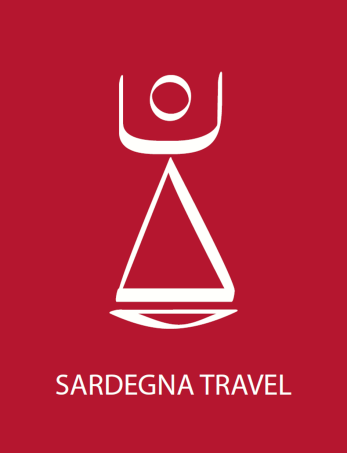 	 LAST MOMENT     Itálie Sardinie JIH, S. Margherita di PulaTermín:			12. 7. - 16. 7. 2015 / 5 dní Letecky: 		Praha – Cagliari - PrahaStrava: 			POLOPENZEHotel Mare Pineta ***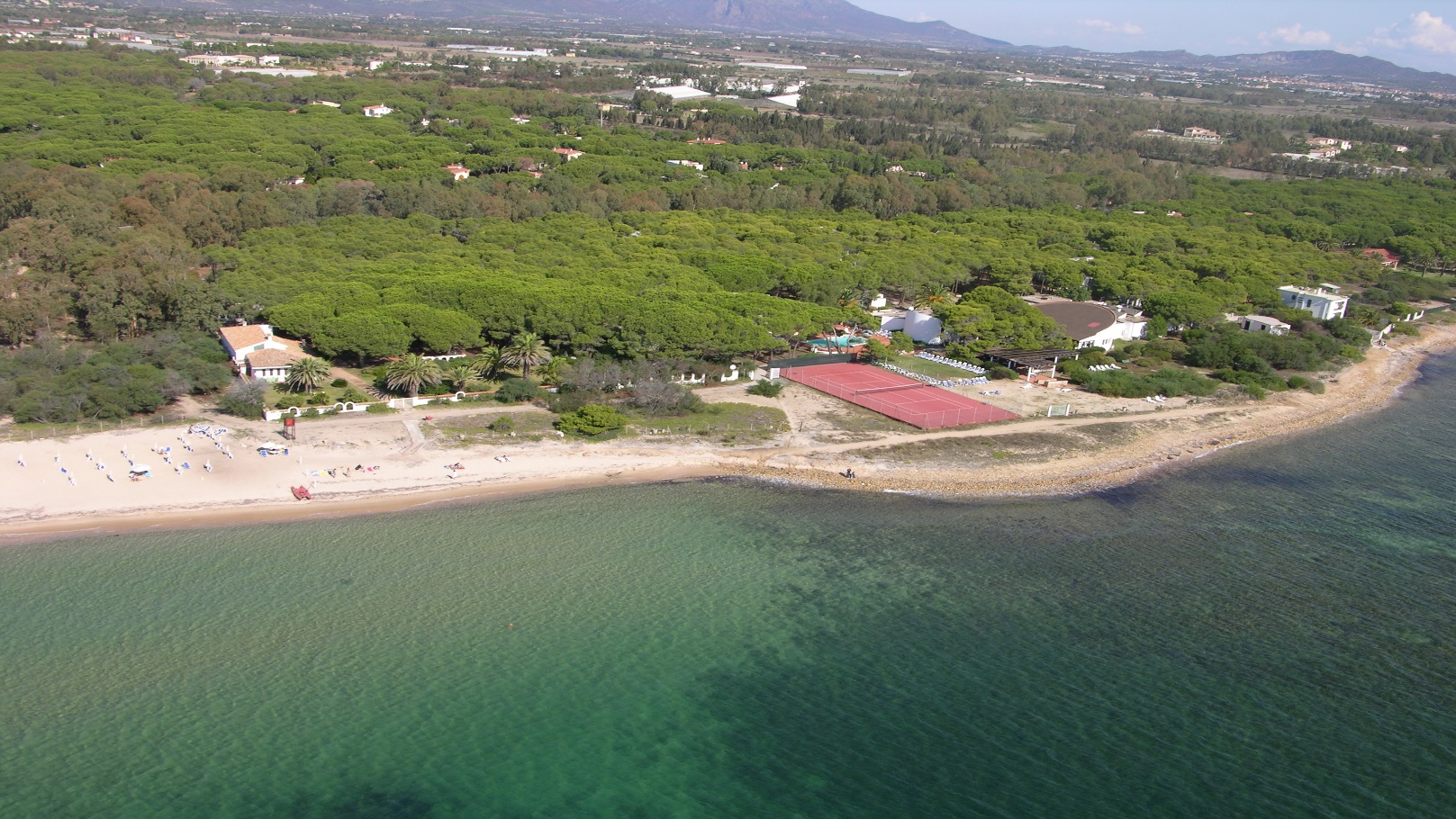  Od 18 790 Kč / os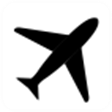 